СОДЕРЖАНИЕПОЯСНИТЕЛЬНАЯ ЗАПИСКАМесто учебной дисциплины в структуре основной профессиональной программы: дисциплина «Практическая риторика» относится к циклу общих гуманитарных и социально-экономических дисциплин 	Цели и задачи учебной дисциплины – требования к результатам освоения учебной дисциплины:В результате изучения обязательной части цикла обучающийся должен:знать:факторы, правила, приемы и способы речевого воздействия;о роли и месте дисциплины в системе профессионального образования;о значении курса «Практическая риторика» для освоения своей профессии;историю возникновения риторики, знаменитых ораторов Древней Греции и Древнего Рима, известных ораторов России, основные труды М. В. Ломоносова, М. М. Сперанского, работы В. Г. Белинского;основные виды публичного выступления (по цели, по форме);способы организации публичных выступлений;орфоэпические нормы в публичном выступлении;жанры публичных выступлений и их особенности;правила подготовки и проведения публичных выступлений разных жанров;правила повышения эффективности публичного выступления;как оценивается публичного выступления;типы аудитории;основные функции оратора во время выступления.уметь:различать основные виды публичных выступлений;различать публицистический стиль и стиль публичного  выступления;составлять тексты различных видов публичных выступлений;анализировать логическую сторону текстов публичных выступлений;проводить дискуссии;менять громкость, темп, ритм речи в процессе публичного выступления;демонстрировать приемы привлечения внимания, воздействия на эмоции слушателей в фрагментных выступления;составлять публичное выступление в любом жанре;различать жанры публичных выступлений;пользоваться правилами повышения эффективности публичного выступления;оценивать эффективность публичного выступления;выступать в разных типах аудитории;не допускать ошибки во время выступления;правильно использовать мимику и жесты во время выступления.Полученные знания и приобретенные умения направлены на формирование следующих компетенций:  ОК 1. Понимать сущность и социальную значимость своей будущей профессии, проявлять к ней устойчивый интерес.ОК 2. Организовывать собственную деятельность, определять методы и способы выполнения профессиональных задач, оценивать их эффективность и качество.ОК 3. Решать проблемы, оценивать риски и принимать решения в нестандартных ситуациях.ОК 4. Осуществлять поиск, анализ и оценку информации, необходимой для постановки и решения профессиональных задач, профессионального и личностного развития.ОК 5. Использовать информационно-коммуникационные технологии для совершенствования профессиональной деятельности.ОК 6. Работать в коллективе и команде, обеспечивать ее сплочение, эффективно общаться с коллегами, руководством, потребителями.ОК 7. Ставить цели, мотивировать деятельность подчиненных, организовывать и контролировать их работу с принятием на себя ответственности за результат выполнения заданий.ОК 8. Самостоятельно определять задачи профессионального и личностного развития, заниматься самообразованием, осознанно планировать повышение квалификации.ОК 9. Ориентироваться в условиях постоянного изменения правовой базы.ОК 10. Соблюдать основы здорового образа жизни, требования охраны труда.ОК 11. Соблюдать деловой этикет, культуру и психологические основы общения, нормы и правила поведения.ОК 12. Проявлять нетерпимость к коррупционному поведению.Требования  к  уровню  освоения  курсаКРИТЕРИИ ОЦЕНКИ:Оценка 5 «отлично»:за глубокое и полное овладение содержанием учебного материала, в котором обучающийся легко ориентируется; за умение практически применять теоретические знания, качественно выполнять все виды лабораторных и практических работ, высказывать и обосновывать свои суждения. Отличная отметка предполагает грамотное и логичное изложение ответа (в устной или письменной форме) на практико-ориентированные вопросы, обоснование своего высказывания с точки зрения теоретических положений.Оценка 4 «хорошо»: если обучающийся полно освоил учебный материал, владеет понятийным аппаратом, ориентируется в изученном материале, осознанно применяет знания на практике, грамотно излагает ответ (в устной или письменной форме), но содержание и форма ответа имеют отдельные неточности.Оценка 3 «удовлетворительно»:если обучающийся обнаруживает знание и понимание основных положений учебного материала, но излагает его неполно, непоследовательно, допускает неточности в определении понятий, в применении теоретических знаний при выполнении заданий.Оценка 2 «неудовлетворительно»: если обучающийся имеет разрозненные, бессистемные знания по дисциплине, допускает ошибки, искажает их смысл; не может практически применять теоретические знания.Практическая работа № 1«Определение видов публичного выступления»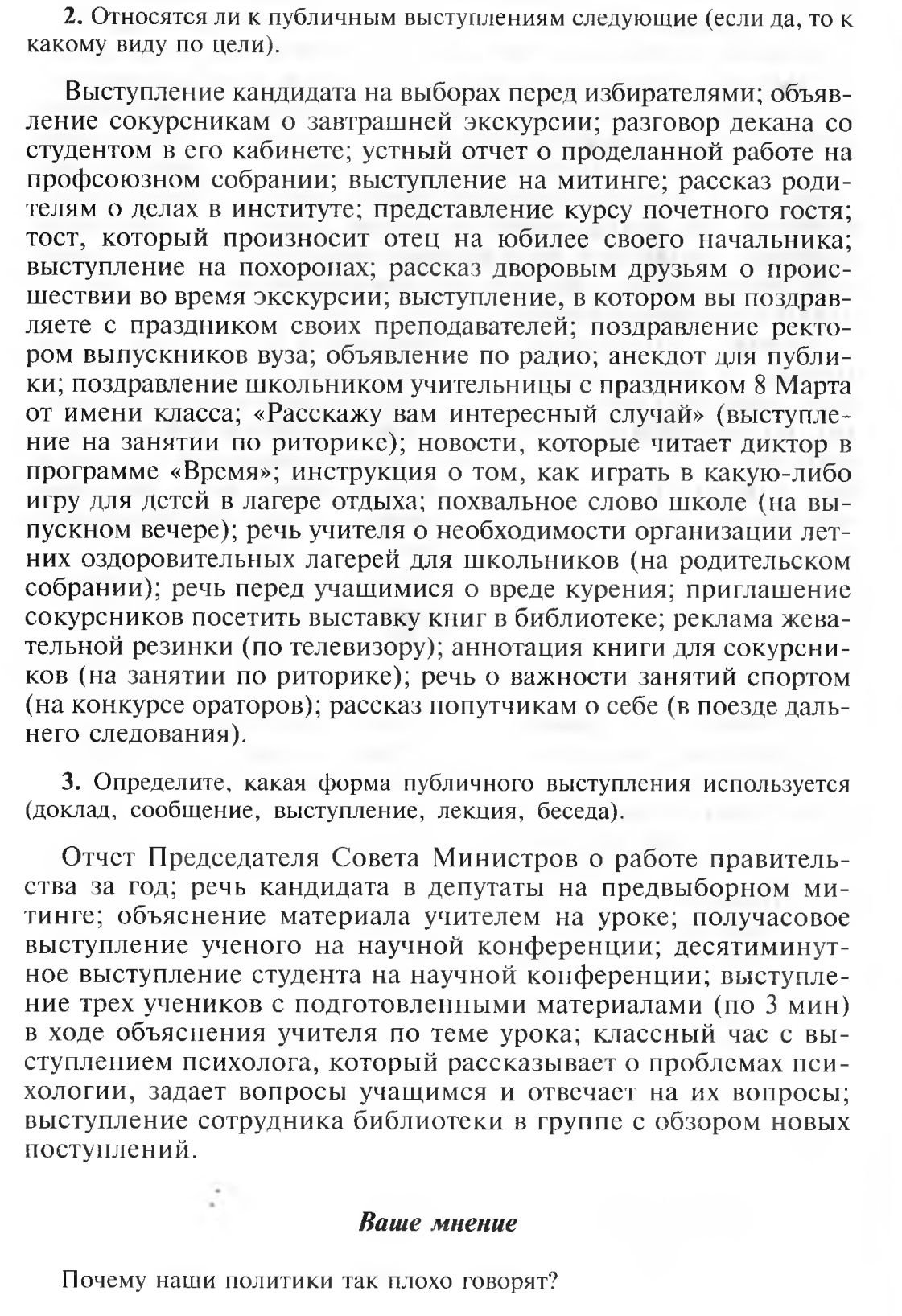 Практическая работа № 2«Анализ логической стороны текстов публичных выступлений»1. Закончите фразы:1. Чтобы производить хорошее впечатление своей речью, надо...2. Мне нравится X., потому что он (она) говорит... (как?)3. Мне не нравится X., потому что он (она) говорит... (как?)2. Что такое  компетентный? О ком можно сказать, что он компетентный человек? Кто из ваших сокурсников и в чем может считаться компетентным? Придумайте предложение с выражением  Он компетентен в...; Он не компетентен в...3 .Придумайте или вспомните чью-либо фразу с речевыми ошибками, которые бы свидетельствовали о низком уровне образования и общей компетенции говорящего.Образец: (из выступления зрителя — участника телепередачи «Времена»)Эти «олиграрфи»  всю нашу страну разорили, судить их всех надо...4. Прочитайте рассказ. Как можно описать изменение впечатления о девушке у молодого человека после ее фразы? Какого он был мнения о ней сначала? Почему? Как изменилось впечатление о девушке у молодого человека? Как можно описать его нынешнее представление о ней — какая она, по его мнению? Охарактеризуйте языковой паспорт девушки. Какие ошибки в речевом этикете и культуре речи она допустила?НЕЗНАКОМКАЯ увидел ее в кино. Шелестящая полутьма зрительного зала вдруг смолкла, словно насторожилась, а потом мне показалось, что желтоватые огни в тяжелых, пыльных люстрах засеребрились и вдруг вспыхнули радостно и торжественно. «Средь шумного бала, случайно, в тревоге мирской суеты тебя я увидел...», — пронеслось у меня в голове. Серые глаза, тонкие красивые руки — она напоминала незнакомку на картине Крамского. У меня потемнело в глазах. Девушки, боже мой, современные девушки — почему вас упрекают в прозаичности? Ведь вы все так красивы и загадочны... Что же изменилось, что? И мне вдруг захотелось говорить с ней, бродить по спящему изумрудному городу с разноцветными пятнами окон, собирать падающие звезды... Как она улыбается? Наверное, у нее улыбка Джоконды... Я выучу для нее все лучшие стихи, буду читать ей в лицах трагедии Шекспира... Она заметила мой взгляд и улыбнулась. Наши глаза встретились. Стало вдруг тихо-тихо и как-то хорошо. И вдруг она сказала:— Ну, чего вылупился?(А. Моисеев)5. Прочитайте диалоги. Охарактеризуйте языковой паспорт говорящих. Какую информацию он о них сообщает?I. — Салют, Ленка! — Приветик, старушка. 2. — Приветствую Вас, уважаемый! — Нижайший Вам поклон, Иван Иванович. 3. — Здравствуйте, Николай Иванович! — Здравствуйте!6. Прочитайте текст. Все ли могут столь точно анализировать языковой паспорт собеседника? Что необходимо для столь точного анализа? В. И.Даль однажды встретил монаха и спросил его: «Какого, батюшка, монастыря?» — «Соловецкого, родненький». — «Из  Ярославской губернии?» (В. И.Даль знал, что слова  родненький, родименький часто употреблялись в Ярославской губернии.) — «Нетути, родненький, тамоди в Соловецком живу». — «Да еще из Ростовского уезда?» Монах упал в ноги: «Не погуби!». Оказалось, что это был беглый солдат из Ростовского уезда Ярославской губернии, выдававший себя за монаха.7. Прочитайте правильно, заботясь о языковом паспорте культурного, образованного городского человека.Город, Галя, главное, могу, слава богу, огород, пригодится, ага, главное, о господи, пошли гулять, голову вымой, гибкий.8 .Что можно сказать о человеке, в языковой паспорт которого входят следующие слова:• хочут, ложат, звонит, ходют, плотят, содят картошку; • прецедент, инцидент, электорат, Интернет, перипетия, беспрецедентный, рейтинг?Все ли слова последнего списка вы знаете? Объясните их значение, приведите пример употребления.9.Прочитайте текст. Какие речевые ошибки допустила красавица? Перечислите их. Как надо было сказать, если бы она заботилась о своем языковом паспорте? Какую ошибку в речевом этикете допустила она, выбирая тему для вступления в разговор? Почему она показалась автору уродиной?Летом я жила в Мисхоре. На морском берегу невдалеке от меня расположилась обнаженная красавица. Глядя на нее с восхищением, я невольно повторяла стихи: «Все в ней гармония, все диво...».  Каждая линия ее прекрасного тела была так благородна, что нельзя было не вспомнить античную статую. Через три дня красавица заговорила со мной... Слова ее были такие:— Ну и взопрела я на этом пляжу!Она сразу показалась мне уродиной.(По К. Чуковскому)10.  Прочитайте текст. Согласны ли вы с оценкой автора? Какую речевую ошибку допустила «дама»? Какое мнение о ней формируется, ориентируясь на ее языковой паспорт? Сформулируйте.ДАМА С СОБАЧКОЙКакая-то «дама с собачкой», одетая нарядно и со вкусом, хотела показать своим новым знакомым, какой у нее дрессированный пудель, и крикнула ему повелительно:— Ляжь!Одного этого «ляжь» оказалось достаточно, чтобы для меня обозначился низкий уровень ее духовной культуры, и в моих глазах она сразу утратила обаяние изящества, миловидности, молодости.И я тут же подумал, что если бы чеховская «дама с собачкой» сказала при Дмитрии Гурове своему белому шпицу: «Ляжь!», Гуров конечно не мог бы влюбиться в нее и даже вряд ли бы начал с ней тот разговор, который привел их к сближению.В этом «ляжь» отпечаток такой темной среды, что человек, претендующий на причастность к культуре, сразу обнаружит свое самозванство, едва только произнесет это слово.(По К.Чуковскому)Практическая работа № 3«Дискуссия на тему (по выбору)»Дискуссия – это метод группового активного социально-психологического обучения, основанный на общении или организационной коммуникации участников в процессе решения ими учебно-профессиональных задач. Любая дискуссия предполагает обсуждение какого-либо вопроса, темы или проблемы, в отношении которых уже существуют различные точки зрения или мнения присутствующих актуализируются непосредственно в дискуссии.Практическая работа № 4«Упражнения со скороговорками»Интервьюер интервента интервьюировал.Жили-были три китайца: Як, Як-цедрак, Як-цедрак-цедрак-цедрони.
Жили-были три китайки: Цыпа, Цыпа-дрыпа, Цыпа-дрыпа-дрымпампони.
Все они переженились: Як на Цыпе, Як-цедрак на Цыпе-дрыпе,
Як-цедрак-цедрак-цедрони на Цыпе-дрыпе-дрымпампони.
И у них родились дети. У Яка с Цыпой — Шах, у Яка-цедрака с Цыпой-дрыпой — Шах-шарах, у Яка-цедрака-цедрака-цедрони с Цыпой-дрыпой-дрымпампони — Шах-шарах-шарах-широни.Расскажите про покупки! — Про какие про покупки?
Про покупки, про покупки, про покупочки свои.Рыла свинья белорыла, тупорыла; полдвора рылом изрыла, вырыла, подрыла.Скороговорун скороговорил скоровыговаривал,
Что всех скороговорок не перескороговоришь не перескоровыговариваешь,
Но, заскороговорившись, выскороговорил,
Что все скороговорки перескороговоришь, да не перескоровыговариваешь.И прыгают скороговорки, как караси на сковородке.Карл у Клары украл рекламу, а Клара у Карла украла бюджет.У рекламы ухватов — швах с охватом, а прихватки и без охвата расхватали.Мерчендайзеры соврали — сорван сэмплинг самоваров!Ядро потребителей пиастров — пираты, а пиратов — пираньи.Полосу про паласы заменили двумя полуполосами про пылесосы.Невелик на ситиборде бодибилдера бицепс.Скреативлен креатив не по-креативному, нужно перекреативить!Брейншторм: гам, гром, ор ртов, пир рифм, вдруг — бум! Блеск!Выборка по уборщицам на роллс-ройсах нерепрезентативна.Пакет под попкорн.Банкиров ребрендили-ребрендили-ребрендили, да не выребрендировали.В Каннах львы только ленивым венки не вили.В Кабардино-Балкарии валокордин из Болгарии.Деидеологизировали-деидеологизировали, и додеидеологизировались.Их пестициды не перепистицидят наши по своей пестицидности.Кокосовары варят в скорококосоварках кокосовый сок.Работники предприятие приватизировали-приватизировали, да не выприватизировали.Сиреневенькая зубовыковыривательница.Флюорографист флюорографировал флюорографистку.Я — вертикультяп. Могу вертикультяпнуться, могу вывертикультяпнуться.Стаффордширский терьер ретив, а черношерстный ризеншнауцер резв.Это колониализм? — Нет, это не колониализм, а неоколониализм!Волховал волхв в хлеву с волхвами.Мы ели-ели ершей у ели. Их еле-еле у ели доели.На дворе — трава, на траве — дрова. Не руби дрова на траве двора!Наш голова вашего голову головой переголовил, перевыголовил.Павел Павлушку пеленовал-пеленовал и распелёновывал.Рапортовал, да не дорапортовал; дорапортовал, да зарапортовался.Регулировщик лигуриец регулировал в Лигурии.У нас во дворе-подворье погода размокропогодилась.У Сени и Сани в сенях сом с усами.У осы не усы, не усища, а усики.Везет Сенька Саньку с Сонькой на санках. Санки скок, Сеньку с ног, Соньку в лоб, все — в сугроб.Осип охрип, Архип осип.Не хочет косой косить косой, говорит, коса коса.Сачок зацепился за сучок.По семеро в сани уселись сами.Из кузова в кузов шла перегрузка арбузов. В грозу в грязи от груза арбузов развалился кузов.Свиристель свиристит свирелью.Две реки: Вазуза с Гжатью, Вазуза с Гжатью.Шла Саша по шоссе и сосала сушку.По шоссе Саша шел, саше на шоссе Саша нашел.Цапля чахла, цапля сохла, цапля сдохла.Чешуя у щучки, щетинка у чушки.Шестнадцать шли мышей и шесть нашли грошей, а мыши, что поплоше, шумливо шарят гроши.Шли сорок мышей и шесть нашли грошей, а мыши, что поплоше, нашли по два гроша.Четверть четверика гороха без червоточинки.Инцидент с интендантом.Прецедент с претендентом.Константин констатировал.Расчувствовавшаяся Лукерья расчувствовала нерасчувствовавшегося Николку.Ценит цеп косец по косовице.Косарь Касьян косой косит косо. Не скосит косарь Касьян покоса.У ежа — ежата, у ужа — ужата.Жутко жуку жить на суку.Два щенка щека к щеке щиплют щетку в уголке.Течет речка, печет печка.Щипцы да клещи — вот наши вещи.Тщетно тщится щука ущемить леща.Поезд мчится скрежеща: ж, ч, ш, щ, ж, ч, ш, щ.Цыпленок цапли цепко цеплялся за цеп.Даже шею, даже уши ты испачкал в черной туши. Становись скорей под душ. Смой с ушей под душем тушь. Смой и с шеи тушь под душем. После душа Вытрись суше. Шею суше, суше уши — и не пачкай больше уши.Около колодца кольцо не найдется.Жужжит жужелица, жужжит, да не кружится.Практическая работа № 5«Выразительное чтение заранее подготовленного текста»Выразительное чтение — искусство воссоздания в живом слове чувств и мыслей, которыми насыщено художественное произведение, выражения личного отношения исполнителя к произведению.Практическая работа № 6«Краткое публичное выступление»Публичное выступление — это общественное мероприятие, в котором оратор информирует аудиторию, побуждает или переубеждает ее в чем-то. Характерные особенности:большое количество слушателей (как минимум группа);явное преобладание монологических высказываний;выстроенная структура речи;наличие конкретной цели.Многие убеждены: публичные выступления проводятся только политиками, культурными или общественными деятелями. Это мнение ошибочно, как и то, что подобные события обязательно сопровождаются видеосъемками или нашествием репортеров. В эту же категорию входят обычные родительские собрания, защита научных диссертаций, провозглашение тостов на свадьбах и подобные события.Общение с публикой может быть спонтанным, но запланированные выступления практикуются чаще. В чем заключаются основные правила таких представлений?Практическая работа № 7, 9«Коллективный анализ выступлений »Метод опроса или интервью. Учащиеся группы делятся на пары (выбор может осуществляться с помощью жребия: каждому участнику предлагается одна из карточек, на которой изображена часть рисунка, по другой части рисунка участник находит свою пару). В течение 5 минут пары обмениваются информацией по предлагаемому вопросу (например, анализ одного из этапов дела), затем каждая пара поочередно представляет полученную информацию всем. Причем каждый участник высказывает не свое мнение, а мнение своего собеседника.Достоинствами данного метода мы считаем живой контакт, возможность индивидуализации вопросов, их варьирования, охват большого количества опрашиваемых и выявление массового мнения.Метод анкетирования. При реализации данного метода мы используем анкеты различных типов: открытые (ответ формулирует опрашиваемый); полузакрытые (ответ можно выбрать из предлагаемых или сформулировать самому); закрытые (выбор одного из предлагаемых готовых ответов). Также анкеты с ответами «да», «нет» и ответами по балльной системе. Следует помнить, что вопрос необходимо ставить однозначно, ясно и четко. Нельзя задавать вопросы подсказывающего характера. Вопросы должны располагать к откровенности, быть взаимосвязанными и частично перекрывать друг друга.Метод «Круглый стол». При реализации данного метода важно научить участников коллективного анализа правилам обсуждения. Сначала вопросы обсуждаются в группах, а потом их представители высказывают общее мнение всему коллективу. Прежде выбирается тот, кто будет выступать перед всеми с общим мнением. Затем каждый по очереди высказывает свои суждения, а выступающий фиксирует их. Начать анализ нужно с положительного — отметить достижения, а потом остановиться на ошибках. После того как выступит представитель, другие участники могут при желании дополнить его, задать вопросы. Метод «Неоконченное высказывание».Учащимся предлагается закончить следующие высказывания: «В проведенном мероприятии мне понравилось…», «Меня удивило, что…», «Мне не понравилось, что…», «Я узнал …», «В следующем деле я хотел бы изменить…» и т.п.Метод «Снежный ком». Участники анализа садятся в круг. Первому предлагается высказать что-то хорошее об анализируемом мероприятии (одно предложение). Следующий участник повторяет сказанное предшествующим и добавляет свое предложение. Таким образом получается «снежный ком» из положительных моментов дела. Так же можно проанализировать и неудавшиеся стороны.Метод «Рефлексивная мишень». На листе бумаги формата А-3 или формата ватманского листа рисуется мишень, которая делится на четыре (можно и больше, меньше) сектора. В каждом из секторов записываются параметры – аспекты рефлексии состоявшейся деятельности, взаимодействия. Например, сектор 1 – оценка содержания; сектор 2 – оценка формы, методов взаимодействия; сектор 3 – оценка деятельности педагога; сектор 4 – оценка своей деятельности (см. рисунок).1. Содержание4.Моя деятельность2. Форма, методы3.Деятельность педагогаКаждый участник педагогического взаимодействия маркером или фломастером четыре раза (по одному в каждый сектор) «стреляет» в мишень, делая отметку (ставит точку, плюс). Отметка (выстрел) соответствует его оценке результатов состоявшегося взаимодействия. Если участник очень низко оценивает результаты, отметка ставится им в «молоко» - или в поле «0» на мишени, если выше, то в поле «5». Если результаты оцениваются очень высоко, то отметка ставится в «яблочко» - в поле мишени «10». После того, как каждый участник взаимодействия «выстрелил» (поставил четыре отметки) в рефлексивную мишень, она вывешивается на общее обозрение и педагог организует комментарий учащимися полученного результата.Метод «Поменяемся местами». Все участники садятся в круг. Учитель объясняет, как реализуется метод: участники быстро меняются местами, отвечая таким образом на вопросы и выражая свое отношение к каким либо предметам, фразам, событиям. Оптимальное количество вопросов – 10-15. В формулировки вопросов включаются оценочные суждения. Например, предлагается поменяться местами тем учащимся, кто:- удовлетворен состоявшейся работой;- неудовлетворен;- кому трудно определить свое эмоциональное состояние;- кто чему-либо научился;- кто высоко оценивает содержание дела;- кто доволен состоявшимся общением;- кто работал творчески, а не по шаблону;- кто устал;- кто хотел бы продолжить обсуждение данной темы;- кто считает, что время прошло не зря и т. д.Метод «Смена собеседника». Участникам предлагается рассчитаться на первый-второй. Первые номера берут по стулу и садятся на них в круг, спиной друг к другу, - это внутренний круг. Вторые номера, взяв по стулу, садятся на них напротив каждого из участников – первых номеров, образовав внешний круг. Собеседникам (парам) предлагается назвать друг другу любой положительный и отрицательный момент прошедшего дела и обсудить их. Затем участники внешнего круга передвигаются на одного человека (на один стул) по часовой стрелке (собеседники меняются) и продолжают обсуждение. На общее обсуждение выносятся моменты, которые чаще других называли учащиеся.Метод «Групповой штурм». Из числа участников создаются три творческие группы (примерно равной численности). Каждой группе предлагается сделать анализ одного из этапов (либо направления) проведенного дела. Группы в течение 5-10 минут работают над заданием, оформляя свое решение на листах бумаги с помощью маркеров (составляя схемы, рисунки, ассоциации). Далее каждая из творческих групп поочередно представляет результаты своей работы. Все рисунки, плакаты вывешиваются на доске для общего обозрения и анализа, чтобы каждый ученик мог высказать свое мнение.Метод «Четыре угла». В ходе анализа дела каждому участнику предлагается ответить на вопросы, делая тот или иной выбор (предлагается 4 варианта ответа). После того, как с выбором определились, необходимо пройти в тот угол (тот цвет), который соответствует сделанному выбору. Если из предлагаемых выборов-ответов ни один не устраивает, следует пройти в центр аудитории. Когда все участники сделали выбор, они в создавшихся группах организуют обсуждение: каждый объясняет «своему углу» свой выбор. Обмен мнениями проводится очень быстро. Далее предлагается следующий вопрос и очередные 4 варианта ответа. Создаются новые группы, анализ продолжается. Оптимальное количество вопросов – 7-10.Кроме вышеперечисленных методов анализа мероприятия мы предлагаем также использовать следующие приемы:«Ролевая маска» (учащимся предлагается войти в роль и выступить уже не от своего имени, а от имени, например, завуча, классного руководителя).«Непрерывная эстафета мнений» (учащиеся по цепочке высказываются об анализируемом деле).«Самостимулирование» (учащиеся, разделенные на группы, готовят друг другу вопросы по итогам прошедшего дела, затем все обсуждается).«Импровизация на свободную тему» (учащиеся выбирают этап мероприятия, вызвавший наибольший интерес, творчески развивают основные сюжет линии, переносят события в др. условия).«Импровизация на заданную тему» (учащиеся свободно импровизируют на обозначенную тему, могут моделировать, конструировать, комментировать, делать зарисовки и пр., т.е. учащиеся поставлены в творческие условия – «педмастерская»).«Обнажение противоречий» (это разграничение позиций учащихся, по тому или иному вопросу, возникшему в ходе проведения мероприятия, с последующим столкновением противоречивых суждений.Педагогу в воспитательной работе необходимо использовать различные методы и приемы анализа проведенных мероприятий. Не менее важно решить вопрос о собственной позиции при анализе. Учитель может быть ведущим или рядовым участником, ненавязчиво направляя обсуждение, или помощником ведущего, которым станет кто-то из школьников. Когда идет обсуждение в группах, ему необходимо уделить внимание каждой группе, необходимо помочь детям занять правильную позицию при обсуждении итогов, чтобы школьники не навязывали своего мнения, не подавляли своих товарищей, а сотрудничали друг с другом. Педагог как участник обсуждения свою точку зрения высказывает в последнюю очередь, корректируя противоречивые мнения, акцентируя внимание на важных моментах, сглаживая, снимая конфликты, давая, с одной стороны, объективную оценку, а с другой — создавая оптимистический настрой на дальнейшую работу.В заключение хочется отметить, что учить анализу, умению правильно оценить успех и поражение, наметить пути улучшения работы, видеть ступеней роста товарищей и коллектива - дело не из легких. Но это возможно. И одним из способов достижения этого является вовлечение наших учеников в анализ воспитательных мероприятий.Практическая работа № 8«Демонстрация публичных выступлений»Публичное выступление представляет собой процесс передачи информации, основная цель которого - убедить слушателей в правильности тех или иных положений.Виды публичных выступлений  по цели: 1) Информационное (дает новое представление о предмете речи). 2) Убеждающее (доказывает или опровергает какое-либо положение).3) Протокольно-этикетное (соответствует стандартам и требованиям нормативных документов).4) Агитационное (призывает к действию: к новому, к продолжению или прекращению прежнего).5)Развлекательное (потешает  и развлекает слушателей).Также различают виды публичной речи по форме: Доклад;Сообщение;Выступление;Лекция;БеседаВыступление обычно строится по традиционной трехчастной композиции: вступление, основная часть, заключение. Данная композиция традиционна, аудитория ждет именно такой композиции. Именно такое построение выступления облегчает аудитории восприятие устного выступления.Аргументация публичного выступления:Аргументация – 1) искусство подбора веских подтверждений сказанному, искусство ведения дискуссии; 2) логическая операция, представляющая собой комбинирование суждений (умозаключений – элементов доказательства); 3) логико-коммуникативный процесс, направленный на обоснование позиции выступающего с целью последующего понимания этой позиции и принятия её другим человеком.Практическая работа № 10«Составление выступления»Как написать текст выступления:1 Хорошо изучите тему. Работа над информативной или убедительной речью требует глубокого изучения вопроса! Такой подход позволит написать достоверный и убедительный текст. Ищите сведения и доводы в надежных источниках — книгах, научных журналах, газетных статьях и на правительственных сайтах.[1]Если нужно написать речь для урока, то уточните количество и допустимые типы источников у своего учителя.2 Составьте план с утверждениями и доводами. Структурируйте свои идеи и находки в виде плана, чтобы заранее проверить полноту и последовательность информации. Как правило, речь включает введение, пять основных тезисов с подтверждающими доказательствами (статистика, цитаты, примеры, случаи из жизни) и заключение. Используйте пронумерованный или маркированный список.[2]Если нужно написать информативную или убедительную речь, то используйте структуру в виде проблемы и решения. Сначала опишите суть проблемы и во второй части объясните, как ее можно решить.[3]3 Сообщите интересный факт, чтобы сразу привлечь внимание слушателей. Первая фраза вашей речи может оказаться наиболее важной, так как в этот момент присутствующие решают, стоит ли вас слушать. В зависимости от темы и целей речи можно сообщить что-либо забавное, печальное, пугающее или шокирующее, чтобы заинтриговать слушателей.[4]Например, если нужно написать мотивационную речь о похудении, то можно сказать: «Пять лет назад я не могла пройти и одного лестничного пролета, чтобы не остановиться для передышки».Если вы стремитесь убедить слушателей меньше использовать ископаемое топливо, то скажите: «Автомобили с двигателем внутреннего сгорания способствуют глобальному потеплению, которое грозит уничтожить нашу планету».4 Свяжите тему с более широкой проблемой, чтобы сообщить дополнительные сведения. Возможно, аудитория не поймет важности выбранной темы без ваших объяснений. Если тема покажется совсем несущественной, то слушатели не будут следить за речью. Старайтесь мыслить глобально, чтобы вписать свою тему в общую картину. Почему людям должно быть интересно?[5]Например, если вы хотите увеличить финансирование исследований болезни Альцгеймера, то сообщите о распространенности болезни и влиянии на жизнь семей. Можно привести статистику и случай из жизни.5 Рассматривайте тезисы в логическом порядке. После знакомства с темой и контекстом сразу же переходите к тезисам. Четко высказывайте каждое утверждение и сообщайте вспомогательные сведения, факты, доказательства и статистику, чтобы объяснить каждый тезис. Следует исходить из расчета 1 абзац на один аспект.[7]Например, если речь касается испытаний косметических средств на животных, сначала скажите о том, что это жестоко, затем объясните нецелесообразность и обсудите альтернативы.6 Поднимайте новые темы и резюмируйте ранее рассмотренный материл. Еще один способ помочь слушателям разобраться в тезисах — предложить беглый обзор на 1–2 предложения до перехода к новой теме и кратко подытожить материал в 1–2 предложениях после объяснения. Используйте для предварительного знакомства и резюме простые слова, которые помогут доступно изложить ваши идеи.[8]Например, если вы хотите рассмотреть синдром отсроченной мышечной боли (также известный как крепатура), то сначала вкратце объясните суть понятия, затем углубитесь в детали и скажите, как оно соотносится с темой, а завершите эту часть речи кратким выводом по основному тезису.7 Используйте переходы для упрощения восприятия. Переходы улучшают плавность речи, а также помогают увидеть связь между тезисами. Переходы не всегда заметны, когда вы читаете и пишете тексты, но их отсутствие сразу бросается в глаза. Убедитесь, что вы использовали в речи разные переходы. Примеры:[9]далее;затем;ранее;впоследствии;сначала;во-вторых;в настоящий момент;на следующей неделе.8 Завершите речь призывом к действию. По мере приближения к завершению слушатели должны быть увлечены темой и готовы предпринять меры. Мотивируйте людей узнать больше и принять участие в решении описанной проблемы словами о том, как они могут это сделать. Это хорошая возможность поделиться ресурсами и задать направление.[10]Например, если вы описали влияние глобального потепления на численность белых медведей, то завершите речь рассказом о тех некоммерческих организациях, которые занимаются защитой окружающей среды и популяции белых медведей.Если вы поделились своей мотивирующей историей о похудении, то скажите, с чего следует начинать и какие полезные ресурсы использоватьСписок литературыСтернин И. А. Практическая риторика: учебн. пособие для студ. высш. учеб. заведений. – М.: Академия, 2003. – 272 с.Риторика. Культура речи: учебное пособие для студ. высш. учеб. заведений, обуч. по пед. спец. – 2-е изд., испр. – М.: Издательский центр «Академия», 2004. – 272 с.Риторика: Понятия и упражнения: учеб. пособие для студ. высш. учеб. заведений / А.В. Филиппов, Н.Н. Романова. – 2-е изд., испр. – М.: Издательский центр «Академия», 2005. – 160 с.Большой фразеологический словарь русского языка. Значение. Употребление. Культурологический комментарий / Отв. ред. д-р филол. наук В.Н. Гелия. – М.: Русский язык, 2006. – 784 с.В.С. Елистратов. Толковый словарь русского сленга. – М.: АСТ-ПРЕССА КНИГА, 2005. – 672 с.Введенская Л. А. Культура речи. – Ростов н/Д.: Феникс, 2001. – 448 с.Давайте говорить правильно! Новые и наиболее распространенные сокращения в современном русском языке: краткий словарь-справочник – СПб.: Филологический факультет СПбГУ; М.: Издательский центр «Академия», 2006. – 160 с.Давайте говорить правильно! Новые и наиболее распространенные финансовые термины в современном русском языке: краткий словарь-справочник / Г.Н. Скляровская, Е.Ю. Ваулина. – СПб.: Филологический факультет СПбГУ; М.: Издательский центр «Академия», 2006. – 208 с.Давайте говорить правильно! Новые и наиболее распространенные экономические термины в современном русском языке: краткий словарь-справочник / Г.Н. Скляровская, Е.Ю. Ваулина. – СПб.: Филологический факультет СПбГУ; М.: Издательский центр «Академия», 2006. – 224 с.Давайте говорить правильно! Трудности современного русского произношения и ударения: краткий словарь-справочник / Л.А. Вербицкая, Н.В. Богданова, Г.Н. Скляровская – 5-е изд., стер. -  СПб.: Филологический факультет СПбГУ; М.: Издательский центр «Академия», 2005. – 160 с.Иванова С. Ф. Искусство диалога или беседы о риторике. – Пермь: Западно-Уральский учебно- научный центр, 1992. – 200 с.М.А. Надель-Чевинская, А.П. Червинская, Л.П. Червинская. Иностранные слова и сочетания с ними. Вопросы и задания по развитию речи для школ, гимназий, лицеев. Лингвопсихологический словарь-учебник. Часть 2. – г. Ростов-на-Дону: «Феникс», 1996. – 512 с.Михайличенко Н. А. Риторика: учебн. пособие для учащихся гимназий, лицеев и школ гуманитарного профиля. – М.: Новая школа, 1994. – 96 с.Орфоэпический словарь русского языка: Произношение, ударение, грамматические формы / С.Н. Борунова, В.Л. Воронцова, Н.А. Еськова; Под ред. Р.И. Аванесова. – 4-е изд., стер. – М.: Русский язык, 1988. – 704 с.Популярный словарь русского языка. Толково-энциклопедический / А.П. Гуськова, В.Б. Сотин – М.: Русский язык. – Медиа, 2003. – 869 с.  Практическая риторика: Учеб. пособие для студ. высш. учеб. заведений. – М.: Издательский центр «Академия», 2003. – 272 с.Словарь антонимов русского языка. Св. 3000 антонимических пар / Под ред. Л.А.Новикова. – 8-е изд., стереотип. – М.: АСТ-ПРЕСС КНИГА, 2006. – 592 с.Словарь афоризмов русских писателей / А.В. Королькова, А.Г. Ломов, А.Н. Тихонов; под ред. Д-ра филол. наук, проф. А.Н. Тихонова. – М.: Русский язык – Медиа, 2004. – ХХ, 636 с.Словарь русского языка: Ок. 57000 слов / под ред.чл.-корр. АН СССР Н.Ю.Швецовой. – 19-е изд., испр. – М.: Русский язык., 1987. – 750 с.Собственные имена в русском языке: словарь ударений – Более 35000 словар. единиц. – М.: Издательство НЦЭНАС, 2001. – 376 с.Толковый словарь русского языка: 80000 слов и фразеологических выражений / Рос. академия наук. Институт русского языка им. В.В. Виноградова: 4-е изд., доп. – М.: Азбуковник, 1994. – 944 с.Толковый словарь-справочник русского языка. – Мн.: Интерпресссервис; Книжный Дом, 2—3. – 544 с.Школьный словарик антонимов и синонимов русского языка: 3-е издание / Авт. коллектив: И. Гуров, Е. Ладанникова, Н.Лобова: Оформление А.А. Громов. – СПб.: Издательский Дом А.Громова, М.: Вахрумка, 2002. – 256 с.Школьный фразеологический словарь русского языка: Пособие для учащихся – 2-е изд., перераб. – М.: Просвещение, 1989. – 383 с.Школьный фразеологический словарь. Значение и происхождение словосочетаний / Н.М. Шанский, В.И. Зимин, А.В. Филиппов – 2-е изд. – М.: Дрофа; Русский язык, 1997. – 268 с.Рекомендуемые источники:Воронцова Т.А. Риторика как публичная коммуникация. Учебное пособие. – Ижевск, 2009. – 133 с. (электронная версия)Голованова И.И. Методика публичного выступления: Учебное пособие. – Казань: Центр инновационных технологий, 2009. – 110 с. (электронная версия)Риторика и культура речи: краткий обучающий курс, 2016. – 28 с. (электронная версия)Риторика и культура речи в современном обществе и образовании: сборник материалов Х Международной конференции по риторике / науч. ред.-сост. В.И. Аннушкин, В.Э. Морозов. – М. : Флинта : Наука, 2006. – 496 с. (электронная версия